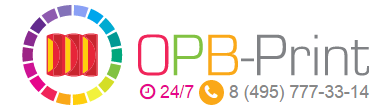 Печать на холсте© ОПБ-Печать, Мясницкий пр-д., 2/1., +7(495)777-33-14, Круглосуточно, без выходных.Размер30х4040х5540х5545х6045х6050х6550х6550х6560х8060х8075х100Цена120017601760189018902275227528804125